ООО Пансионат «Озерный»153505, Ивановская обл., Ивановский р-н, с. Озерный, ул. Школьная д. 10                                                                                    Утверждаю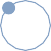                                                                                     Генеральный директор                                                                                   ООО Пансионат «Озерный»                                                                                                                 __________________ М.К.Прохорова                                                                                                                    09 сентября 2021 г.                                                                                                                                                                      Правила внутреннего распорядка для получателей социальных услуг в стационарной форме социального обслуживания в
ООО Пансионат «Озерный»1. Общие положения1.1. Правила внутреннего распорядка (далее - правила) для получателей социальных услуг в стационарной форме социального обслуживания в ООО Пансионат «Озерный» - локальный нормативный акт учреждения, разработанный в соответствии с Федеральным законом РФ от 28 декабря 2013 года № 442-ФЗ «Об основах социального обслуживания граждан в Российской Федерации, Законом Ивановской области от 28 февраля 2005 года № 59-ОЗ «О социальном обслуживании граждан и социальной поддержке отдельной категории граждан  в Ивановской области», постановлением правительства Ивановскоской области от 14.06.2005 N 108-па "Об утверждении Перечня гарантированных государством социальных услуг, предоставляемых гражданам пожилого возраста и инвалидам (в том числе детям-инвалидам) государственными учреждениями социального обслуживания Ивановской области";от 14.06.2005 N 111-па "Об утверждении Порядка и условий надомного, полустационарного, стационарного (временного проживания, временного приюта) социального обслуживания в государственных учреждениях социального обслуживания Ивановской области";от 22.07.2005 N 129-па "О Порядке предоставления социальных услуг несовершеннолетним, находящимся в социально опасном положении или иной трудной жизненной ситуации, учреждениями социального обслуживания населения"; постановления Правительства Ивановской области:от 25.04.2006 N 74-п "О внесении изменений в постановление Администрации Ивановской области от 14.06.2005 N111-па";от 07.06.2007 N 141-п "О внесении изменений в постановления Администрации Ивановской области от 14.06.2005 N 108-па и от 14.06.2005 N 109-па";  Об утверждении Порядка предоставления социальных услуг поставщиками социальных услуг в Ивановской области. Постановление Правительства Ивановской области от 05 декабря 2014 г. № 510-п от 01.08.2007 N 178-п "Об утверждении Порядка предоставления стационарного социального обслуживания в государственных стационарных учреждениях социального обслуживания Ивановской области";от 18.01.2008 N 2-п "О внесении изменений в постановление Администрации Ивановской области от 22.07.2005 N 129-па";от 26.03.2008 N 46-п "О внесении изменения в постановление Администрации Ивановской области от 22.07.2005 N 129-па";от 30.04.2010 N 133-п "О внесении изменений в постановление Администрации Ивановской области от 14.06.2005 N 111-па "Об утверждении Порядка и условий надомного, полустационарного, стационарного (временного проживания, временного приюта) социального обслуживания в государственных учреждениях социального обслуживания Ивановской области";от 20.05.2010 N 153-п "О внесении изменения в постановление Администрации Ивановской области от 22.07.2005 N 129-па "О Порядке предоставления социальных услуг несовершеннолетним, находящимся в социально опасном положении или иной трудной жизненной ситуации, учреждениями социального обслуживания населения";от 06.07.2010 N 235-п "О внесении изменения в постановление Администрации Ивановской области от 14.06.2005 N 111-па "Об утверждении Порядка и условий надомного, полустационарного, стационарного (временного проживания, временного приюта) социального обслуживания в государственных учреждениях социального обслуживания Ивановской области";от 26.10.2011 N 377-п "О внесении изменений в некоторые постановления Правительства Ивановской области и Администрации Ивановской области";от 23.11.2011 N 424-п "О внесении изменений в некоторые постановления Администрации Ивановской области";от 02.02.2012 N 29-п "О внесении изменения в постановление Правительства Ивановской области от 01.08.2007 N178-п "Об утверждении Порядка предоставления стационарного социального обслуживания в государственных стационарных учреждениях социального обслуживания Ивановской области";от 21.06.2012 N 205-п "О внесении изменений в некоторые постановления Администрации Ивановской области, Правительства Ивановской области, признании утратившими силу некоторых постановлений Администрации Ивановской области, Правительства Ивановской области";от 29.12.2012 N 581-п "О внесении изменений в некоторые постановления Администрации Ивановской области и постановления Правительства Ивановской области";от 11.09.2013 N 371-п "Об установлении государственных стандартов социального обслуживания в Ивановской области";от 18.03.2014 N 92-п "О внесении изменений в постановление Правительства Ивановской области от 11.09.2013 N 371-п "Об установлении государственных стандартов социального обслуживания в Ивановской области".1.2. Настоящие правила определяют условия предоставления социальных услуг в учреждении в стационарной форме социального обслуживания получателям социальных услуг.1.3. Социальные услуги в стационарной форме социального обслуживания предоставляются гражданам, признанным нуждающимися в социальном обслуживании в стационарной форме, в соответствии с действующим законодательством.1.4. Предоставление социальных услуг в стационарной форме социального обслуживания получателям социальных услуг осуществляется в соответствии с договором о предоставлении социальных услуг.2. Основные права получателей социальных услуг в учреждении2.1. При получении социальных услуг в стационарной форме социального обслуживания получатели социальных услуг имеют право на:- уважительное и гуманное отношение;- на предоставление социальных услуг в объеме, предусмотренном индивидуальной программой предоставления социальных услуг и программой реабилитации;- на отказ от предоставления социальных услуг;- получение бесплатно в доступной форме информации о своих правах и обязанностях, видах социальных услуг, сроках, порядке и об условиях их предоставления, о тарифах на эти услуги и об их стоимости, о возможности получения этих услуг;- обеспечение безопасных условий пребывания в организациях социального обслуживания, соответствующих санитарно-гигиеническим требованиям;- свободное посещение законными представителями, адвокатами, нотариусами, представителями общественных и (или) иных организаций, священнослужителями, а также родственниками и другими лицами в дневное и вечернее время;- конфиденциальность информации личного характера, ставшей известной при оказании услуг;- защиту своих прав и законных интересов.3. Основные обязанности получателей социальных услуг в учреждении3.1. Получатель социальных услуг (законный представитель) в учреждении обязан:- своевременно и в полном объеме предоставлять в учреждение сведения и документы, необходимые для зачисления на социальное обслуживание в учреждении в соответствии с действующим законодательством;- соблюдать сроки и условия договора о предоставлении социальных услуг;- своевременно в письменной форме информировать поставщикасоциальных услуг об изменении обстоятельств, обусловливающих потребность в предоставлении социальных услуг;- соблюдать пропускной режим;- соблюдать настоящие правила;- посещать все мероприятия, предусмотренные программой реабилитации в соответствии с расписанием занятий и мероприятий;- выполнять законные требования работников учреждения, не препятствовать выполнению ими служебных обязанностей;- письменно уведомлять учреждение об отказе от получения социальной услуги, предусмотренной договором о предоставлении социальных услуг (при получении комплексной социальной услуги отказ от вида социальных услуг не предусмотрен законодательством);- соблюдать этические нормы поведения в общественных местах, в том числе в детском учреждении: доброжелательно и вежливо вести себя по отношению к работникам учреждения и другим получателям социальных услуг, бережно относится к имуществу, оформлению и зеленым насаждениям в учреждении и на его территории;- возмещать материальный ущерб, нанесенный учреждению в порядке, установленным действующим законодательством;- соблюдать установленные в учреждении запреты на выполнение следующих действий:• приносить в учреждение и на его территорию и использовать с любой целью оружие, взрывчатые и огнеопасные вещества, спиртные напитки, психоактивные вещества (ПАВ) и яды;• приносить в учреждение опасные предметы, а так же колющие и режущие предметы;• играть в азартные игры;• пользоваться газовыми приборами;• использовать открытый огонь;• пользоваться электрическими и обогревательными приборами;• готовить горячую пищу;• переносить инвентарь и имущество учреждения из одной жилой комнаты в другую, портить оборудование, мебель и интерьер в помещениях учреждения;• стирать и сушить белье в жилых комнатах;• загромождать проходы и выходы, засорять места общего пользования;• находится в помещениях и на территории учреждения после прекращения срока действия договора;• в учреждении и на его территории запрещается курить, находится в состоянии алкогольного или наркотического опъянения.4. Правила предоставления социальных услуг в учреждении.4.1. Предоставление социальных услуг в учреждении осуществляется в ходе проведения социально-реабилитационных и профильных смен в соответствии с графиком заезда получателей социальных услуг и разнарядкой по районам города Иваново и Ивановской области, утвержденные приказом министерства социальной политики Ивановской области.4.2. Срок предоставления социальных услуг в учреждении определен в договоре о предоставлении социальных услуг и приложениях к нему.4.3. При заключении договора о предоставлении социальных услуг получатель социальных услуг (законный представитель) берет на себя обязательства по соблюдению срока социальной реабилитации в учреждении. В случае досрочного расторжения договора о предоставлении социальных услуг получатель социальных услуг (законный представитель) обязан заранее, не менее чем за три дня, предоставить заявление об отказе от социального обслуживания с указанием причины досрочного отъезда, администраторам учреждения. Отказ оформляется письменным заявлением получателя социальных услуг на имя директора учреждения с отметкой в индивидуальной программе и подписанием сторонами дополнительного соглашения о расторжении договора о предоставлении социальных услуг.4.4. При этом получателю социальных услуг разъясняются возможные последствия принятого им решения.4.5. Отказ получателя социальных услуг от социального обслуживания, социальной услуги освобождает министерство социальной политики Ивановской области и учреждения от ответственности за предоставление социальных услуг.4.6. В случае возникновения необходимости покинуть учреждение на срок более суток получатель социальных услуг (законный представитель) обязан предоставить заявление об отказе от социального обслуживания с указанием причины и срока отсутствия в учреждении. При отсутствии в учреждении более трех суток получатель социальных услуг (законный представитель) обязан предоставить в службу медико-социальной реабилитации справку об отсутствии инфекций в доме.4.7. Получатели социальных услуг обязаны соблюдать установленный режим дня в учреждении.4.8. Во время тихого часа и после отбоя соблюдать тишину в жилых корпусах и на территории учреждения, не нарушать покой проживающих пением, громкими разговорами, включенными приемниками и телевизорами, игрой на музыкальных инструментах и т.д.4.9. Питание получателям социальных услуг предоставляется в соответствии с утвержденным нормативами и в установленном режиме. Получатели социальных услуг обязаны придерживаться графика приема пищи, который установлен для жилых корпусов. Вынос продуктов питания из залов приема пищи категорически запрещен.4.10. Индивидуальное приготовление пищи допускается только в специально отведенных и оборудованных помещениях и только при наличии острой необходимости.4.11. Чистка одежды и обуви, стирка, сушка и утюжка одежды проводится в специально отведенных и оборудованных помещениях.4.12. Основанием для снятия получателя социальных услуг с социального обслуживания в учреждении по своей инициативе является:1) окончание срока действия договора о предоставлении социальных услуг;2) смерть получателя социальных услуг или ликвидация (прекращение деятельности) поставщика;3) возникновение у получателя социальных услуг медицинских противопоказаний к получению социальных услуг в стационарной форме социального обслуживания, подтвержденных заключением уполномоченной медицинской организации;4) нарушение получателем социальных услуг условий, предусмотренных договором о предоставлении социальных услуг.